三明市碧湖人才公寓（2022年4/22、22套人才公寓）家具需求一览表三明市碧湖人才公寓（2022年4/22、22套人才公寓）家具需求一览表三明市碧湖人才公寓（2022年4/22、22套人才公寓）家具需求一览表三明市碧湖人才公寓（2022年4/22、22套人才公寓）家具需求一览表三明市碧湖人才公寓（2022年4/22、22套人才公寓）家具需求一览表三明市碧湖人才公寓（2022年4/22、22套人才公寓）家具需求一览表三明市碧湖人才公寓（2022年4/22、22套人才公寓）家具需求一览表幢号产品名称规格图单位数量材质说明B座1.5米床（含5CM棕垫）1500*2000*950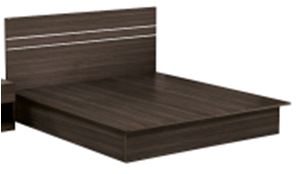 个22+11、饰面：采用优质三聚氰胺饰面；
2、基材：采用E1级红A牌.莫干山牌.杉木.多层实木.0SB多层实木生态板
3、封边；板露边处采用同色PVC加热熔胶封边，保证受热受冻不会脱胶开裂；  
4、配件：采用优质五金配件；
5、工艺要求：不脱边、结构稳定，床体边沿触感顺滑不割手。
床垫：织锦布料+弹簧+PK棉+优质棕丝。B座床头柜450*450*500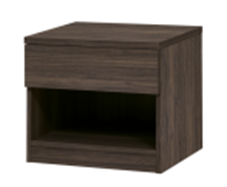 个22+11、饰面：采用优质三聚氰胺饰面；
2、基材：采用优质多层生态板制作，；
3、封边；板露边处采用同色PVC加热熔胶封边，保证受热受冻不会脱胶开裂；  
4、配件：采用优质五金配件；
5、工艺要求：不脱边、结构稳定，床体边沿触感顺滑不割手。B座办公桌1.2*0.6*0.75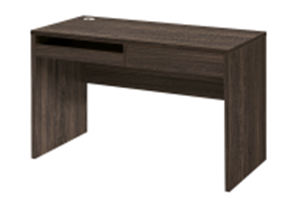 张22+11、饰面：采用优质三聚氰胺饰面；
2、基材：采用E1级红A牌.莫干山牌.杉木.多层实木.0SB多层实木生态板
3、封边；板露边处采用同色PVC加热熔胶封边，保证受热受冻不会脱胶开裂；  
4、配件：采用优质五金配件；
5、工艺要求：不脱边、结构稳定，床体边沿触感顺滑不割手。B座办公桌1.*0.6*0.75   同上张  同上B座网椅常规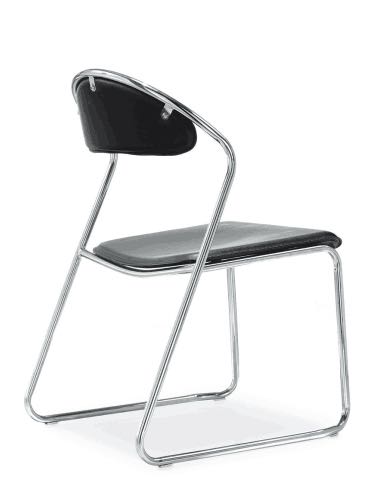 张22+21、面料：采用优质西皮饰面，阻燃，防污，耐磨性强。柔软且富有韧性，厚度适中，透气性强
手感柔软且富有韧性。
2、靠背：背框架采用工程塑料经模具一次成型，依据人体工程学原理，美观大方，实用、舒适。
3、座垫海绵：高密度定型海绵，海绵软硬适中，回弹性能好，耐久不变形。内层采用成型曲木板板材均经过防潮.防腐.防虫处理。
4、采用电镀支架，移动顺滑无响声无磨损。B座衣柜1.2*0.5*2.2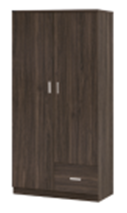 组22+21、饰面：采用优质三聚氰胺饰面；
2、基材：采用E1级红A牌.莫干山牌.杉木.多层实木.0SB多层实木生态板
3、封边；板露边处采用同色PVC加热熔胶封边，保证受热受冻不会脱胶开裂；  
4、配件：采用优质五金配件；
5、工艺要求：不脱边、结构稳定，床体边沿触感顺滑不割手。B座B座简易木沙发（3+1+1）3000*2300*950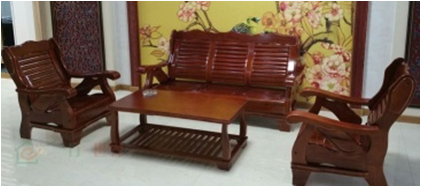 套221、采用优质实木制作。
2、油漆：采用先进“五底三面”八道封闭亚光漆面工艺，底漆、面漆采用优质油漆，色泽美观不变色、光滑耐磨、手感好。甲醛、甲苯、二甲苯及其相关有害物质应达到国家相应标准和规定。B座茶几（一大茶几、一小方茶几）1100*900*450个221、采用优质实木制作。
2、油漆：采用先进“五底三面”八道封闭亚光漆面工艺，底漆、面漆采用优质油漆，色泽美观不变色、光滑耐磨、手感好。甲醛、甲苯、二甲苯及其相关有害物质应达到国家相应标准和规定。